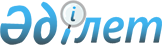 Соглашение между Правительством Республики Казахстан и Правительством Российской Федерации о пунктах пропуска через казахстанско-российскую государственную границуСоглашение 23 декабря 1998 года Астана. Вступило в силу 23 января 1999 года.(Официальный сайт МИД РК - Вступило в силу 23 января 1999 года)      Примечание РЦПИ! 

      В Соглашение предусмотрены изменения Протоколом, утвержденным постановлением Правительства РК от 02.04.2009 № 460.       Правительство Республики Казахстан и Правительство Российской Федерации, именуемые в дальнейшем Сторонами, 

      с целью создания благоприятных условий для развития сообщения между Республикой Казахстан и Российской Федерацией, 

      руководствуясь необходимостью совершенствования порядка пропуска через казахстанско-российскую государственную границу лиц, транспортных средств, грузов, товаров и животных, а также с целью выявления и пресечения нелегальной миграции, контрабанды оружия, наркотических и психотропных веществ, 

      согласились о нижеследующем: 



  

                               Статья 1 



  

      Для пересечения казахстанско-российской государственной границы лицами и транспортными средствами, для перемещения грузов, товаров и животных Стороны установят многосторонние и двусторонние пункты пропуска через государственную границу (далее именуемые - пункты пропуска). 

      Перечни пунктов пропуска Стороны согласуют по дипломатическим каналам. 

      По согласованию Сторон могут быть установлены пункты упрощенного пропуска граждан Республики Казахстан и граждан Российской Федерации. 



  

                               Статья 2 



  

      Пересечение казахстанско-российской государственной границы лицами через автомобильные пункты пропуска может осуществляться с использованием транспортных средств, либо пешком. 



  

                               Статья 3 



  

      Пограничный, таможенный и, при необходимости, другие виды контроля лиц, транспортных средств, грузов, товаров и животных (далее именуемые - контроль) осуществляются в пунктах пропуска в соответствии с законодательством Республики Казахстан, законодательством Российской Федерации и международными договорами, участниками которых они являются. 



  

                               Статья 4 



  

      Открытие пунктов пропуска осуществляется после завершения их обустройства и создания необходимой инфраструктуры для деятельности контрольных органов государств каждой из Сторон. 

      Стороны уведомляют друг друга об открытии или закрытии установленных пунктов пропуска за 30 дней до планируемой даты открытия или закрытия пунктов пропуска.

      Сноска. Статья 4 с изменением, внесенным постановлением Правительства РК от 18.05.2012 № 639.



  

                               Статья 5 



  

      Режим работы пунктов пропуска определяется по взаимной договоренности между пограничными и таможенными ведомствами Республики Казахстан и Российской Федерации. 



  

                               Статья 6 



  

      Ограничение или прекращение движения через пункты пропуска может быть осуществлено по соображениям безопасности, санитарно-карантинным причинам, вследствие стихийных бедствий, при эпидемиях и эпизоотиях. 

      Сторона, которая вводит такие ограничения, уведомляет другую Сторону по дипломатическим каналам не позднее, чем за 24 часа до планируемого времени их введения с указанием причин и сроков действия ограничений. 

      Стороны будут информировать друг друга об ограничении или прекращении движения через казахстанско-российскую государственную границу в связи с плановым ремонтом объектов пунктов пропуска или коммуникационных сооружений не позднее, чем за три месяца до начала таких работ с уведомлением о дате их завершения. 



  

                               Статья 7 



  

      В исключительных случаях (стихийные бедствия, пожары, наводнения, эпидемии, эпизоотии, аварии техногенного характера, оказание неотложной медицинской помощи и т.п.) пограничные и таможенные ведомства государства каждой из Сторон по взаимной договоренности могут осуществлять пропуск граждан Республики Казахстан и граждан Российской федерации, транспортных средств и оборудования через государственную границу вне действующих пунктов пропуска с соблюдением установленного порядка контроля. 



  

                               Статья 8 



  

      Для обеспечения надлежащей деятельности пунктов пропуска каждая из Сторон создает на территории своего государства необходимую инфраструктуру. 

      При проектировании, а также при строительстве объектов автомобильных и железнодорожных пунктов пропуска предусматривается возможность создания условий для проведения совместного контроля на территории Республики Казахстан и на территории Российской Федерации, при этом проекты строительства таких объектов подлежат взаимному согласованию. 

      Порядок организации и осуществления совместного пограничного и таможенного контроля определяется руководителями пограничных и таможенных ведомств Республики Казахстан и Российской Федерации и оформляется протоколом. 



  

                               Статья 9 



  

      В настоящее Соглашение, по взаимному согласию Сторон, могут вноситься изменения и дополнения, которые оформляются отдельным протоколом. Указанный протокол является неотъемлемой частью настоящего Соглашения. 



  

                               Статья 10 



  

      Настоящее Соглашение вступает в силу через тридцать дней с даты подписания и будет действовать в течение пяти лет и автоматически продлевается на следующие пять лет, если ни одна из Сторон письменно за шесть месяцев до истечения срока действия Соглашения не уведомит Другую Сторону о своем намерении прекратить его действие. 

      Совершено в г. Астане 23 декабря 1998 года в двух экземплярах, каждый на казахском и русском языках, причем оба текста имеют одинаковую силу. 



(Подписи) 

  

(Специалисты: Умбетова А.М., 

               Склярова И.В.) 

  
					© 2012. РГП на ПХВ «Институт законодательства и правовой информации Республики Казахстан» Министерства юстиции Республики Казахстан
				